ประกาศองค์การบริหารส่วนตำบลบ้านเนินเรื่อง ประกาศราคากลาง โครงการปรับปรุงถนนสายบ้านนายรินทร์  ทิพย์รักษ์ – รอยต่อเขตหมู่ที่ 6ตำบลบ้านเนิน    อำเภอเชียรใหญ่   จังหวัดนครศรีธรรมราช  ด้วยวิธีเฉพาะเจาะจง ---------------------------------------------------------------------องค์การบริหารส่วนตำบลบ้านเนิน  อำเภอเชียรใหญ่  จังหวัดนครศรีธรรมราช  มีความประสงค์ ประกาศราคากลาง โครงการปรับปรุงถนนสายบ้านนายรินทร์ ทิพย์รักษ์ – รอยต่อเขตหมู่ที่ 6 ตำบลบ้านเนิน อำเภอเชียรใหญ่ จังหวัดนครศรีธรรมราช ด้วยวิธีเฉพาะเจาะจง ราคากลางในการจัดจ้าง  ครั้งนี้  212,000.- บาท  (- สองแสนหนึ่งหมื่นสองพันบาทถ้วน-)ตารางแสดงวงเงินงบประมาณที่ได้รับจัดสรรและราคากลางในการ....................  หมู่ที่ ..............ตำบลบ้านเนิน อำเภอเชียรใหญ่ จังหวัดนครศรีธรรมราช  		ประกาศ ณ วันที่    20    เดือน  เมษายน พ.ศ. 2561( นายประดิษฐ์    แย้มอิ่ม )นายกองค์การบริหารส่วนตำบลบ้านเนินชื่อโครงการ...โครงการปรับปรุงถนนสายบ้านนายรินทร์ ทิพย์รักษ์ – รอยต่อเขตหมู่ที่ 6 ตำบลบ้านเนิน อำเภอเชียรใหญ่ จังหวัดนครศรีธรรมราชหน่วยงานเจ้าของโครงการ .................องค์การบริหารส่วนตำบลบ้านเนิน................................................วงเงินงบประมาณที่ได้รับจัดสรร...206,000..- บาท ......................................................................วันที่กำหนดราคากลาง ..........20..เมษายน  2561..........................................................................เป็นเงิน 212,000.-  บาท  (สองแสนหนึ่งหมื่นสองพันบาทถ้วน).......................................................แหล่งที่มาของราคากลาง  (ราคาอ้างอิง)ราคาวัสดุก่อสร้าง จาก สนง.พาณิชย์จังหวัดนครศรีธรรมราช  สืบราคาจาก  (ราคาพาณิชย์จังหวัดประจำเดือน  เมษายน  2561 )รายชื่อเจ้าหน้าที่ผู้กำหนดราคากลาง (ราคาอ้างอิง) ทุกคน ดังนี้................................................................นายจรูญ   บุญชูวงศ์            ตำแหน่ง   รองปลัดองค์การบริหารส่วนตำบล..................................................นายสมชาย  รอดประดิษฐ์     ตำแหน่ง  นายช่างโยธาชำนาญงาน……………………………………………………….…นายสุวัฒน์  วัฒนสุนทร        ตำแหน่ง  นายช่างโยธาชำนาญงาน...................................................................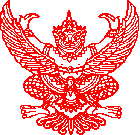 